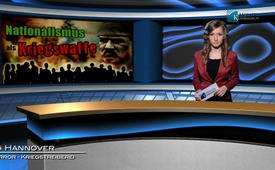 Национализм, как орудие войны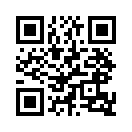 Всё больше людей опасаются новой большой войны в Европе. Но без согласия народа большие войны не могут вестись. Поэтому важно осознать, что всякой большой войне предшествовала информационная война. Информационная война? Что это? Кто её (такую) ведёт? Кому нужна инфовойна? Что ж, это очень просто...Всё больше людей опасаются новой большой войны в Европе. Но без согласия народа большие войны не могут вестись. Поэтому важно осознать, что всякой большой войне предшествовала информационная война. Информационная война? Что это? Кто её (такую) ведёт? Кому нужна инфовойна? Что ж, это очень просто: в своей Стратфор-речи в феврале 2015, шеф «теневого ЦРУ» Джордж Фридман открыто признал, что уже более 100 лет США интересует лишь то, чтобы Россия и Германия не объединили свои силы. На эту тему посмотрите нашу передачу «Стратфор выдает стратегию США в Украине» от 29.03.2015. Там Джордж Фридман, считающийся передовым мыслителем американских военных стратегов, открыто сказал, что США свой гегемонический статус сохраняют и даже расширяют тем, что соперничающие с США государства или народности целенаправленно дестабилизируют и натравливают друг на друга. Это они делают путём умышленной ложной информации в СМИ, а также охотно через финансирование избранных террористических групп, которыми они целенаправленно дестабилизируют соперничающие силы. Как раз это беззастенчиво признал шеф американской фабрики мысли, то есть военного штаба советников. Цель всех этих операций - это согласие народов на войну. Посредством целенаправленной пропаганды военных зверств, опасного террористического развития, покушений и прочего целые народы повергаются в страх и ужас. Сознательно раздуваются сценарии угрозы существованию и так долго афишируются, пока даже нежелающие воевать народы затребуют военную интервенцию. Но как раз этого вопля ждут военные стратеги: с этого момента их солдаты могут взяться за оружие. Но с другой стороны это и показывает, что народные протесты и отказ от войны являются теми ненавистными баррикадами, которые приходится преодолевать этим военным стратегам. Одним словом: без народа нет войны. Ведь на фронте, как правило, истекают кровью не те, кто задумывает и учиняет войны, а обманутые мирные люди, ничего не подозревающие мужья, сыновья и отцы. Следующий фильм раскрывает стратегически действенное оружие, которое уже десятилетиями с успехом применяется в информационной войне.

Фильм:

«Нацисты» как оружие против мешающего национального сознания

Раскрытие усилий создания нового мирового порядка с единым мировым  правительством до тех пор почиталось абсурдной теорией заговора, пока его наличие неоспоримо не открылось устами самих же учредителей. Архитекторов этого нового мирового порядка называют ещё глобалистами. Почему глобалистами? По той простой причине, что в мышлении людей, работающих над созданием этого единого мирового государства не должно быть типичных национальностей. Только лишь одно правительство должно господствовать над всем миром. Мир уже не должен делиться на классические национальные государства, а на некоторые мировые дистрикты. Всякое традиционное национальное сознание в свете этих идеологий становится врагом, препятствием их «глобальной идеи спасения». И кто наперекор их планам мирового господства всё же держится своего национального сознания, или, что ещё хуже – своей национальной гордости, становится тем самым опасным врагом. Но как избавиться от национального сознания, ведь оно имеет тысячелетнюю традицию? И ещё сложнее: как преодолеть национальную гордость, ведь как раз она проявляется в человеке как природное влечение? Очень просто: её характеризуют как проявление дьявола. Миру преподают, что корнем всех войн прошлого  преимущественно были национальное сознание и национальная гордость. При этом умышленно умалчивают истинные причины прошедших войн, а именно все эти низменные интересы людей, сатанинские мотивы алчности и господства и подобное. И так как архитекторам нового мирового порядка  версия только их собственной религии кажется легитимной для будущего, то виной прошедших войн конечно должны быть бесконечные религиозные конфликты. И этим дьявольским приёмом можно много народа очень быстро сплотить за собой, так как люди охотно вымещают всё своё отчаяние и накопленный гнев на выявленных козлах отпущения. Но так как невозможно сходу предать анафеме целые народы или большие религиозные сообщества, начинают с малого. В религии - это травля сектантства. Берут, к примеру, какую-нибудь беззащитную  маргинальную религиозную группу, раскачивают их слабое место до скандала, тем, что приравнивают их к рилигиозно окрашенным терроргруппам типа Аль-Кайды и прочих. И при этом непрерывно ставится ударение на принципиальную опасность религии и сверх того в тот же свет выставляются всякие войны прошлого. И это делается до тех пор, пока религия не достигнет сознания народа, как основное зло, бывшее причиной почти всех прошлых войн. Но вернёмся снова к самой теме. Так как невозможно сходу предать анафеме национальную гордость целых народов, то и тут начинают в малом. Как это выглядит на практике можно в эти дни прочитать в газете «USA Today». Там в заголовке большими буквами стоит, я цитирую: «Украинский добровольческий батальон Азов полон нацистов»! Несколько строк ниже стоит мелким шрифтом, что батальон Азов завербовал добровольцев, которые себя сами называют нацистами... Это уже конечно что-то совсем другое. Шеф «теневого ЦРУ» Джордж Фридман открыто признал в своей Стратфор-речи в феврале 2015, что США уже более 100 лет проводят именно такие акции, чтобы дестабилизировать своих соперников. Бин Ладен был таким классическим примером. Бин Ладен был доказуемо подготовлен и выведен на сцену правительством США, то есть ЦРУ. Его шоу было, в первую очередь, использовано для устранения религии и введения законов мониторинга, т.е. слежки и наблюдения. Над тем же самым проектом сейчас дальше работает террористическая группировка Исламское Государство, то есть ИГ, которая во имя фундаменталистской религии с неслыханной жестокостью убивает мирных граждан, обезглавливает пасторов и бесконечно проливает кровь. Но религия лишь стратегически инструментализированный предлог! На самом деле как с Аль Кайдой, так и с ИГ и многими другими  речь идёт лишь только о планомерно инструментализированном терроризме,  платном терроризме! ИГ получило своё призвание и оружие, как известно, в виде оплаты от США. Это к истинной религии не имеет никакого отношения, так как общеизвестно, что в каждой большой  религии значится как высшее золотое правило: «Возлюби ближнего, как самого себя». А группировки фанатиков, напротив, есть на всех уровнях человеческого бытия, начиная с футбольных фанатов на каждом стадионе. Таковых приравнивать к обычным гражданам было бы также ошибочно, как приравнять эксцентричные террорсекты обычной религии или сообществу верующих. Поэтому необходимо обязательно снова распустить стратегически созданное соединение религии и терроризма. То же самое касается и так называемых нацистов. Кто во имя национализма совершает терроризм, есть и остаётся террористом – и никем другим. Почему? Потому что он применяет понятие нацист лишь как прикрытие и повод. Любой истинный националист может защищать свою родину и при нападении на свою семью и дом защитить их оружием. Как мало общего между религией и терроризмом, так мало общего и между националистом и террористом. Так как глобалисты хотят упразднить всякую национальную гордость и национальное сознание, они их настойчиво связывают с терроризмом. Это их стратегия. Одним словом: всеглобализирующий национальный враг повсеместно внедряет своих замаскированных под националистов платных террористов и отпускает их на женщин, детей и население. Они сами себя определяют нацистами, хотя, на самом деле, не имеют никаких национальных интересов. Это террористы,  эгоистичные человекоубийцы и слуги тех, кто в данное время ломает и упраздняет всякое национальное сознание и национальную гордость. Точно так, как каждый сподвижник какой-либо религии любит своих ближних, а не воюет против них, так и каждый националист любит свою нацию и не враждует с ней! Поэтому необходимо отделить это стратегическое военное понятие «нацист» от истинного национального сознания или гордости. Иметь национальное сознание, это не грех. Иметь национальную гордость – это остаётся частью природного человеческого влечения. И ругать человека нацистом, из-за его национального сознания есть и останется преступлением. Что здесь говорилось о демонизировании национального сознания и религии, касается также и всех других препятствий, которые стоят на пути глобалистов. Другими словами, всегда там, где что-то открыто демонизируется, стоит посмотреть повнимательнее, поставить под вопрос и раскрыть истинный мотив, который за этим кроется.от isИсточники:Zeitung USA TodayМожет быть вас тоже интересует:---Kla.TV – Другие новости ... свободные – независимые – без цензуры ...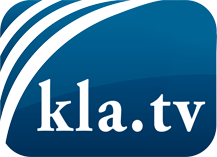 О чем СМИ не должны молчать ...Мало слышанное от народа, для народа...регулярные новости на www.kla.tv/ruОставайтесь с нами!Бесплатную рассылку новостей по электронной почте
Вы можете получить по ссылке www.kla.tv/abo-ruИнструкция по безопасности:Несогласные голоса, к сожалению, все снова подвергаются цензуре и подавлению. До тех пор, пока мы не будем сообщать в соответствии с интересами и идеологией системной прессы, мы всегда должны ожидать, что будут искать предлоги, чтобы заблокировать или навредить Kla.TV.Поэтому объединитесь сегодня в сеть независимо от интернета!
Нажмите здесь: www.kla.tv/vernetzung&lang=ruЛицензия:    Creative Commons License с указанием названия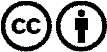 Распространение и переработка желательно с указанием названия! При этом материал не может быть представлен вне контекста. Учреждения, финансируемые за счет государственных средств, не могут пользоваться ими без консультации. Нарушения могут преследоваться по закону.